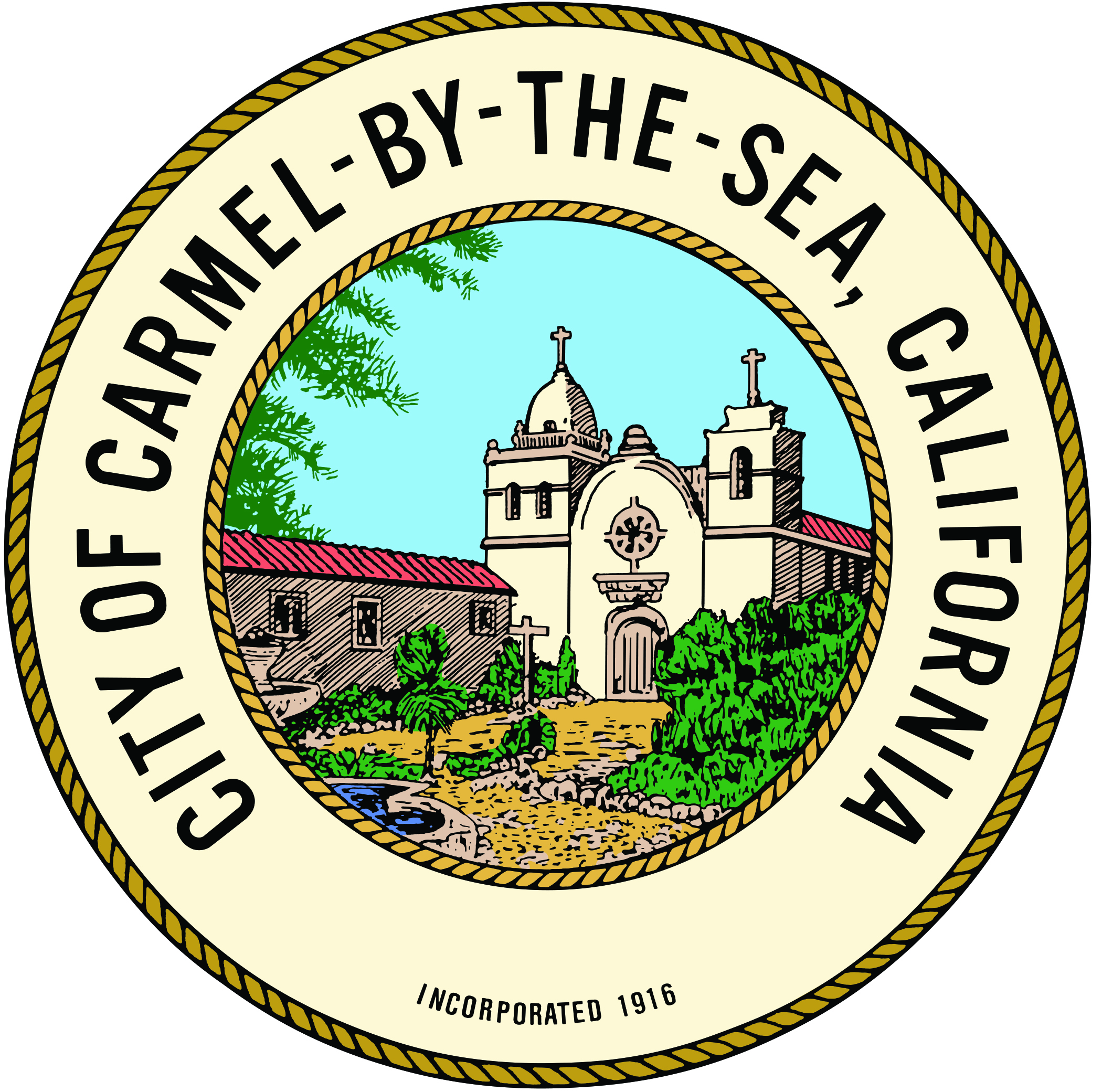 CITY OF CARMEL-BY-THE-SEANOTICE OF NOMINEES FOR PUBLIC OFFICENOTICE IS HEREBY GIVEN that the following persons have been nominated for the offices designated to be filled at the General Municipal Election to be held in the City of Carmel-by-the-Sea on Tuesday, November 8, 2022.For Mayor - VOTE FOR NO MORE THAN ONEDave PotterFor Member of the City Council - VOTE FOR NO MORE THAN TWOJeff BaronAlissandra DramovDaniel Parker LoganAshley StoddardThe polls will be open between the hours of 7:00 a.m. and 8:00 p.m.		Nova Romero, MMCCity ClerkCarmel-by-the-Sea, CADated:  August 23, 2022Posted: August 24, 2022Publish Date:	August 26, 2022